School & Transition InformationThis section contains:Important Phone NumbersStudent SnapshotIndividual Education Plan (IEP) ChecklistIEP (Current and Past)IEP Issues and Resolution LogSample AccommodationsECAC Fact SheetSteps to SuccessParent-Teacher Conference WorksheetHeading to High School                             You may access template for forms and additional documents, i.e, Common abbreviations and acronyms, at  parent2parent.appstate.edu      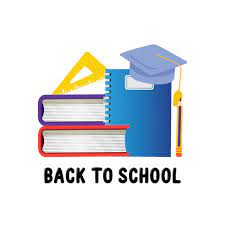 